ライラクス製品情報①	2020.11.04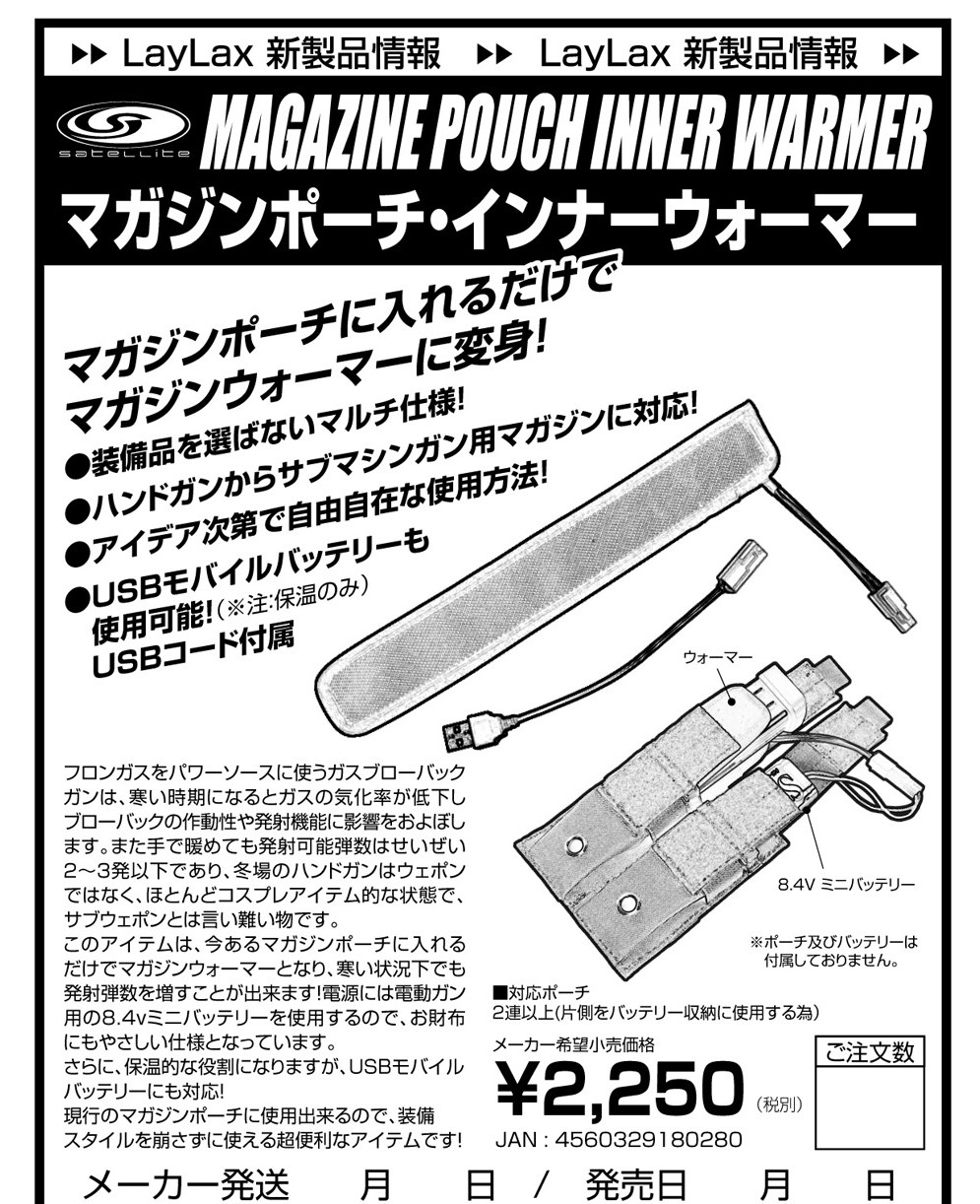 貴店名	宮沢模型株式会社・GUN	TEL03-5637-5073	FAX03-3625-5053